Угадай!!!1. Военное состязание рыцарей2. 1,3,2е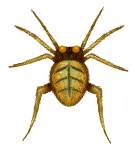 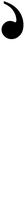 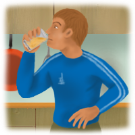 3.   Основное занятие восточных славян:а)        охота        в) земледелие б)        торговля        г) ремеслоУгадай!!!1. Сколько столетий длилась эпоха Средних веков?2. 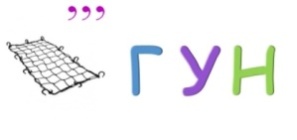 3. 862 год- это года ) призвание на Русь варягов б) Крещение Руси  в) Восстание древлянУгадай!!!1. Организация ремесленников одной специальности2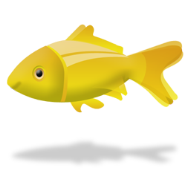 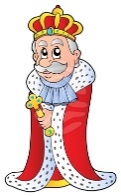 3. К восточным славянам относятся племена:а) хазары, печенеги, половцыб) поляне, древляне, дреговичив) торки, ливы, пруссыУгадай!!!1. Верховный собственник земли в средние века2. 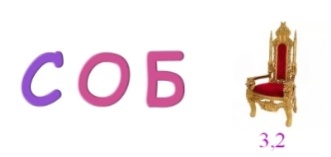 3. Название общины на Руси:а) вервь     б) сход     в) вече     г) мир